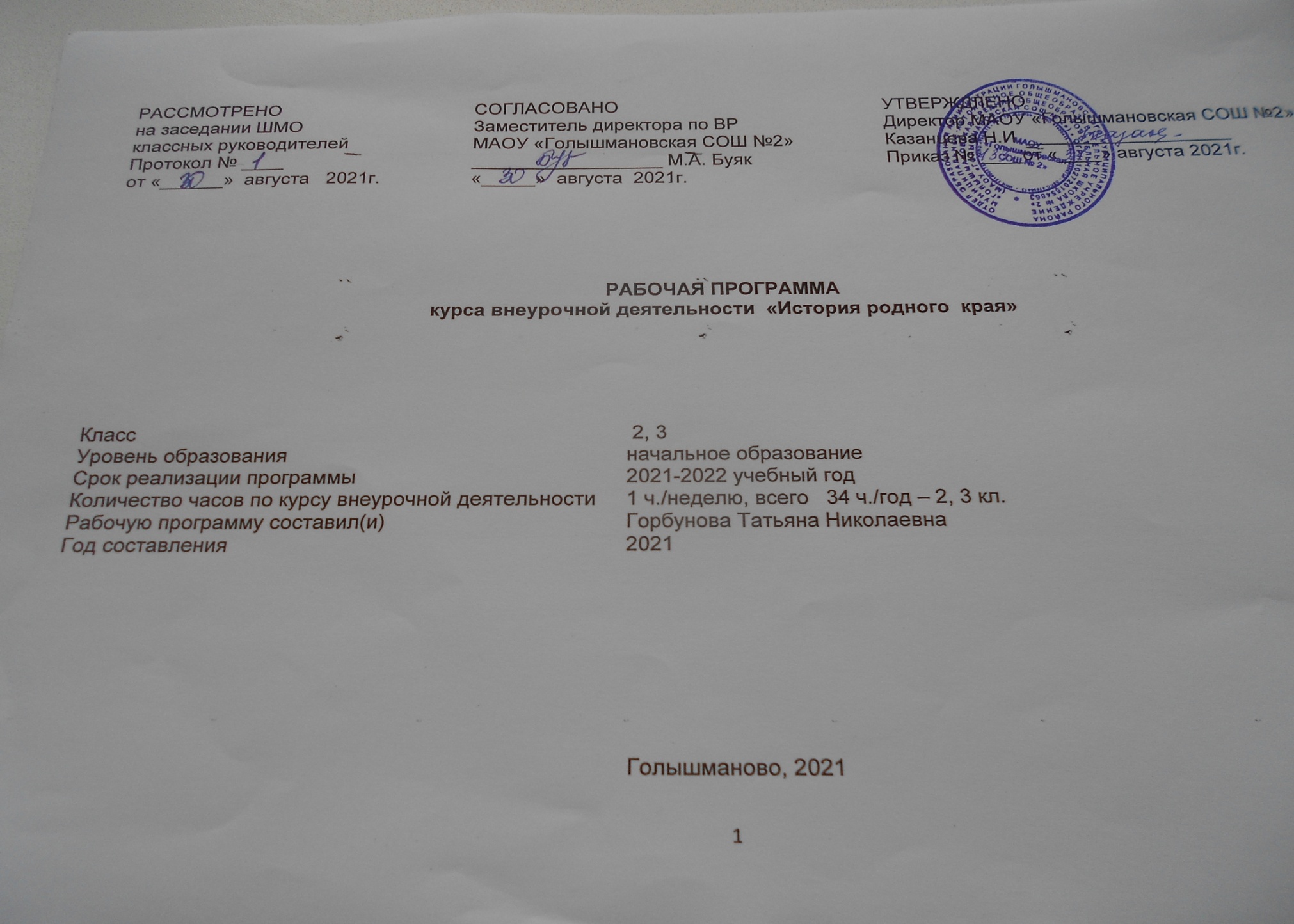 РЕЗУЛЬТАТЫ ОСВОЕНИЯ КУРСА ВНЕУРОЧНОЙ ДЕЯТЕЛЬНОСТИРезультатом внеурочной деятельности являются универсальные учебные действия: личностные, регулятивные, познавательные, коммуникативные.На занятиях внеурочной деятельности у учащихся будут сформированы личностные универсальные учебные действия, т.е.:Учебно-познавательный интерес к новому материалу и способам решения новой частной задачи;Способность к самооценке на основе критерия успешности занятий;Основы гражданской идентичности личности в форме осознания “Я” как гражданина России, чувства сопричастности и гордости за свою Родину, народ и историю, осознание ответственности человека за общее благополучие, осознание своей этнической принадлежности;Чувства прекрасного и эстетического чувства на основе знакомства культуры родного края, народа.Регулятивные универсальные учебные действия, т.е. научатся:Принимать и сохранять учебную задачу;Учитывать выделенные учителем ориентиры действия в новом материале в сотрудничестве с учителем;Планировать свое действие в соответствии с поставленной задачей и условиями ее реализации;Осуществлять итоговый и пошаговый контроль по результату;Оценивать правильность выполнения действия;Вносить необходимые коррективы в действие после его завершения на основе оценки и учета характера сделанных ошибок.Познавательные универсальные учебные действия, т.е. научатся:Осуществлять поиск необходимой информации для выполнения учебных заданий с использованием учебной литературы;Строить речевые высказывания в устной и письменной форме;Основам смыслового чтения художественных и познавательных текстов, выделять существенную информацию из текстов разных видов.Коммуникативные универсальные учебные действия, т.е. научатся:Допускать возможность существования у людей различных точек зрения, в том числе не совпадающих с его собственной, и ориентироваться на позицию партнера в общении и взаимодействии;Формулировать собственное мнение и позицию;Договариваться и приходить к общему решению в совместной деятельности, в том числе в ситуации столкновения интересов;Строить понятные для партнера высказывания, учитывающие, что партнер знает и видит, а что нет;Задавать вопросы;Адекватно использовать речевые средства для решения различных коммуникативных задач, строить монологическое высказывание, владеть диалогической формой речи.Воспитательные результаты внеурочной краеведческой деятельности кружка «История родного края» для учащихся 2, 3 классов распределяются по трем уровням.1. Результаты первого уровня (приобретение школьником социальных знаний, понимания социальной реальности и повседневной жизни): приобретение школьниками знаний об истории и географии своего края через изучение достопримечательностей ближайшего окружения и школы, в которой они учатся; развитие краеведческих понятий, помогающих сформировать целостный взгляд на окружающий мир, в котором природное и социальное рассматривается в неразрывном единстве.2. Результаты второго уровня (формирование позитивных отношений школьника к базовым ценностям нашего общества и к социальной реальности в целом): развитие ценностных отношений школьника к истории и географии своего края, к прошлому и настоящему своей школы, к школьному опыту своих родителей.3. Результаты третьего уровня (приобретение школьником опыта самостоятельного социального действия): приобретение школьником опыта самостоятельного социального действия в получении интервью, анкетировании, взаимодействия с одноклассниками и взрослыми, посещения культурно-образовательных учреждений, сбора и обработки историко-географической краеведческой информации.Воспитательные и развивающие результаты отслеживаются по параметрам:приобретение практических навыков поведения в природе;активная жизненная позиция детей;экологическая грамотность, ответственность за свои действия;разумное отношение к своему здоровью;сформированность потребности заниматься природоохранными мероприятиями;способность к адекватной самооценки, саморазвитию и самопознанию;направленность личности в профессиональном выборе;сформированность коммуникативной культуры в детском коллективе;выбор личных, жизненных приоритетов.Формы отслеживания результатов: эксперименты и наблюдения в природе, практические и исследовательские дела, экологические конференции, анкетирование, тестирование, изучение мнений обучающихся, родителей, учителей школы.СОДЕРЖАНИЕ КУРСА ВНЕУРОЧНОЙ ДЕЯТЕЛЬНОСТИ ( 34 часа - -2, 3 кл)Тема 1: Введение (2 ч)
Что изучает краеведение. Источники краеведческих знаний: карта как источник информации и другие источники. Природа – наш второй дом. Источники краеведческих знаний: карта как источник информации и другие источники. Правила поведения в группе и режим работы. Техника безопасности.
Тема 2: Мой край на карте Родины (6 ч)
Россия – наша Родина. Москва – столица Российского государства. Символы государства (герб, флаг, гимн) Символ России – берёза. Рисование дерева. Загадки, пословицы. Понятие край, область, регион. Территория и географическое положение Московской области. Знакомство с картой района, границы, история образования. Символика края. Город, в котором живем. Понятие «город». Происхождение названия города. Исторические корни нашего края. Легенды и предания. Знакомство с символикой Воскресенска.
Тема 3: Я и моя семья. (3 ч)
Родной дом и семья. Члены семьи. Профессии моих родителей. Дать выяснить учащимся кем работают их родители. Внимательные и заботливые отношения в семье. Труд и отдых в семье.
Творческий конкурс – «Старая фотография рассказала…» Моя родословная – нарисовать родословное древо.
Тема 4: Моя улица. (1 ч)
Урок-экскурсия по улицам д. Боровлянка. Учащиеся знакомятся с названием улицы, расположением домов. Исторические объекты, мемориальные доски.
Форма контроля: рассказ «Прогулка по улицам моего села».
Тема 5: Наша школа (1 ч)
Я – ученик. Традиции школы. Символика школы. Правила поведения и обязанности школьника.
Тема 6: Природа нашего края. (21ч – 2, 3 кл)
Полезные ископаемые Тюменской области.
Речная сеть области. Озера, их происхождение.  Климатическая область расположения района; средние многолетние температуры самого холодного и самого теплого месяца, среднее годовое количество осадков, средняя высота снежного покрова, сроки замерзания и вскрытия водоёмов. Ветер, причины его образования. Господствующие ветры на территории, их виды, направления, скорость, влияние на погоду.
Видовой состав растительного покрова и животного мира природного комплекса нашей природной зоны; территории района с коренной и вторичной растительностью. Лекарственные и комнатные растения. Редкие и исчезающие виды растений (Красная книга). Охрана растений. Животный мир. Дикие и домашние животные. Роль животных в жизни человека. Редкие и исчезающие виды животных (Красная книга) Численность животного мира нашего края (много, мало); животный мир рек, водоемов; сроки и количество промысловых животных, которых можно добывать в нашем крае в охотничий сезон. Птицы. Птицы нашей области. Группы птиц: перелетные, оседлые, кочующие. Хищники. Зимовка птиц. Охрана и подкормка птиц. Красная книга. Законы об охране природы. Заповедники, заказники, охраняемые территории. Организации по охране природы. Природные ресурсы края, их использовании и значении для промышленности края и страны. Знакомство с промышленностью, сельским хозяйством города (села), его предприятиями, их история. Экологические проблемы региона и своего края.
ТЕМАТИЧЕСКОЕ ПЛАНИРОВАНИЕ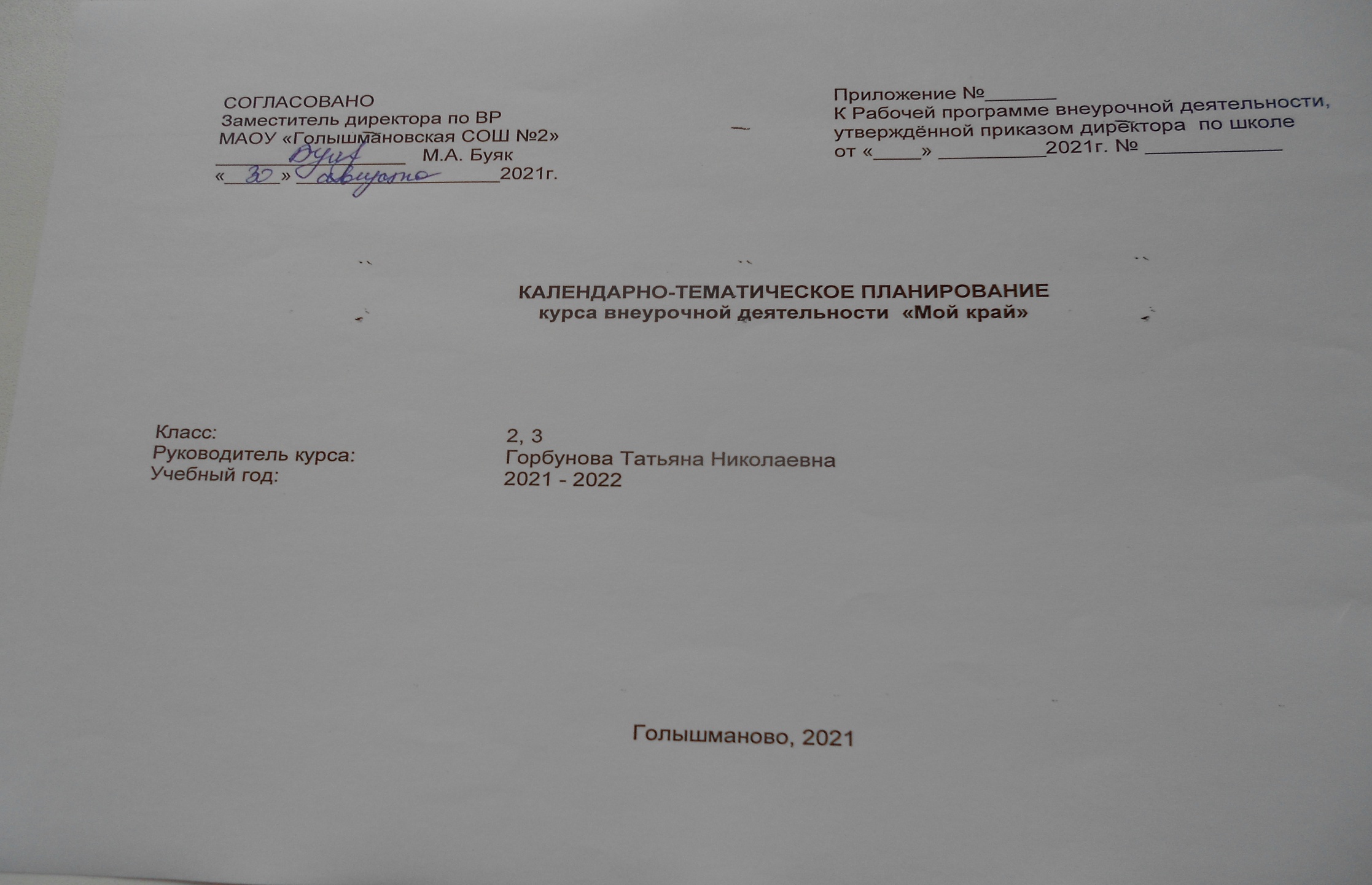 КАЛЕНДАРНО – ТЕМАТИЧЕСКОЕ ПЛАНИРОВАНИЕ		2 класс (34 часа;1 час в неделю) 3 класс (34 часа;1 час в неделю)№ п/п разделаНазвание раздела, темыКоличество часов отводимых на освоение темы  2 кл                           3 клКоличество часов отводимых на освоение темы  2 кл                           3 кл1Введение 221Краеведение – наука о родном крае111Природа – наш второй дом112Мой край на карте Родины662Россия – Родина моя. Символы государства – герб и флаг. Гимн России112Символ России – береза112Тюменская область – частица России. Символика края112Населенный пункт, в котором живем112Исторические корни нашего края. Легенды и предания112Знакомство с символикой Голышмановского городского округа113Я и моя семья 333Профессия моих родителей113Творческий конкурс «Старая фотография рассказала…»113Моя родословная114Моя улица114Экскурсия по улицам села115Наша школа115Знакомство с историей, традициями своей школы116Природа нашего края21216Полезные ископаемые116Что дает наш край стране116Климат. Сезонные изменения погоды116Реки и озера116Растительный мир. Лиственные и хвойные деревья региона.116Культурные растения (садовые деревья, кустарники, травянистые растения) нашего региона.116Лекарственные растения нашего края.116Викторина «Что это за листья?»116 Правила поведения в лесу, в парковой зоне.116Конкурс рисунков: «Правила поведения в природе».116Редкие     и  исчезающие  виды  растений. Красная книга.116Викторина «Зелёный мир вокруг нас».116Игры, загадки, пословицы, поговорки о деревьях, кустарниках, растениях.116Животный мир области 116Какие животные нашего края занесены в Красную книгу?116Игры, загадки, пословицы, поговорки о животных.116Викторина «В мире животных».116Птицы  родного  края116Географические названия населенных пунктов нашей местности.116Народные промыслы. 11Экскурсия в Голышмановский народный краеведческий музей. Повторение за год.11ИТОГО3434№ п/пДатаДатаДатаРаздел и темаВиды деятельности (элементы содержания)Результаты освоения курса внеурочной деятельности№ п/ппланпланфактРаздел и темаВиды деятельности (элементы содержания)Результаты освоения курса внеурочной деятельностиРаздел 1: Введение – 2 ч.Раздел 1: Введение – 2 ч.Раздел 1: Введение – 2 ч.Раздел 1: Введение – 2 ч.Раздел 1: Введение – 2 ч.Раздел 1: Введение – 2 ч.Раздел 1: Введение – 2 ч.1.  (1)Краеведение- наука о родном крае.Что изучает краеведение. Источники краеведческих знаний: карта как источник информации и другие источники. История изучения края. Вклад выдающихся ученых в исследования края.Пр.- использовать оглавление, словарь, тексты учебника и хрестоматии, Интернет для поиска информацииЛ. Самостоятельная и личная ответственность за свои поступкиР. Выбирать действия в связи с поставленной задачей и условиями ее реализацииП. Обработка информацииК. Строить понятные для партнера высказывания2. (2)Природа – наш второй домЧто изучает краеведение. Источники краеведческих знаний: карта как источник информации и другие источники. История изучения края. Вклад выдающихся ученых в исследования края.Пр.- использовать оглавление, словарь, тексты учебника и хрестоматии, Интернет для поиска информацииЛ. Самостоятельная и личная ответственность за свои поступкиР. Выбирать действия в связи с поставленной задачей и условиями ее реализацииП. Обработка информацииК. Строить понятные для партнера высказыванияРаздел 2: Мой край на карте Родины – 6 ч.Раздел 2: Мой край на карте Родины – 6 ч.Раздел 2: Мой край на карте Родины – 6 ч.Раздел 2: Мой край на карте Родины – 6 ч.Раздел 2: Мой край на карте Родины – 6 ч.3. (1)Россия - Родина моя. Символы государства – герб и флаг. Гимн России.Символика государства и Тюменской области,Литературное, художественное, музыкальное творчество, физкультура и спорт; земляки, прославившие родной край.выявление особенностей культуры своего населенного пункта.Л. Мотивация учебной деятельности;Р. Преобразовывать практическую задачу в познавательную; вносить необходимые коррективы в действие после его завершения;П. Ставить, формулировать и решать проблемы;К. Предлагать помощь и сотрудничество4.  (2)Символ России – берёза.Символика государства и Тюменской области,Литературное, художественное, музыкальное творчество, физкультура и спорт; земляки, прославившие родной край.выявление особенностей культуры своего населенного пункта.Л. Мотивация учебной деятельности;Р. Преобразовывать практическую задачу в познавательную; вносить необходимые коррективы в действие после его завершения;П. Ставить, формулировать и решать проблемы;К. Предлагать помощь и сотрудничество5.  (3)Тюменская область – частица России. Символика края.Символика государства и Тюменской области,Литературное, художественное, музыкальное творчество, физкультура и спорт; земляки, прославившие родной край.выявление особенностей культуры своего населенного пункта.Л. Мотивация учебной деятельности;Р. Преобразовывать практическую задачу в познавательную; вносить необходимые коррективы в действие после его завершения;П. Ставить, формулировать и решать проблемы;К. Предлагать помощь и сотрудничество6.  (4)Населенный пункт, в котором живем.Символика государства и Тюменской области,Литературное, художественное, музыкальное творчество, физкультура и спорт; земляки, прославившие родной край.выявление особенностей культуры своего населенного пункта.Л. Мотивация учебной деятельности;Р. Преобразовывать практическую задачу в познавательную; вносить необходимые коррективы в действие после его завершения;П. Ставить, формулировать и решать проблемы;К. Предлагать помощь и сотрудничество7.  (5)Исторические корни нашего края. Легенды и предания.Символика государства и Тюменской области,Литературное, художественное, музыкальное творчество, физкультура и спорт; земляки, прославившие родной край.выявление особенностей культуры своего населенного пункта.Л. Мотивация учебной деятельности;Р. Преобразовывать практическую задачу в познавательную; вносить необходимые коррективы в действие после его завершения;П. Ставить, формулировать и решать проблемы;К. Предлагать помощь и сотрудничество8.  (6)Знакомство с символикой Голышмановского городского округаСимволика государства и Тюменской области,Литературное, художественное, музыкальное творчество, физкультура и спорт; земляки, прославившие родной край.выявление особенностей культуры своего населенного пункта.Л. Мотивация учебной деятельности;Р. Преобразовывать практическую задачу в познавательную; вносить необходимые коррективы в действие после его завершения;П. Ставить, формулировать и решать проблемы;К. Предлагать помощь и сотрудничествоРаздел  3:   Я и моя семья – 3ч.Раздел  3:   Я и моя семья – 3ч.Раздел  3:   Я и моя семья – 3ч.Раздел  3:   Я и моя семья – 3ч.Раздел  3:   Я и моя семья – 3ч.9.  (1)Профессии моих родителей.Профессии моих родителей. Дать выяснить учащимся кем работают их родители.Творческий конкурс - «Старая фотография рассказала…»-Моя родословная - нарисовать родословное древо.Р.- Перерабатывать полученную информацию: наблюдать и делать самостоятельные П. -Перерабатывать полученную информацию: наблюдать и делать самостоятельные выводы.выводы.К. - Слушать и понимать речь других10.  (2)Творческий конкурс «Старая фотография рассказала…»Профессии моих родителей. Дать выяснить учащимся кем работают их родители.Творческий конкурс - «Старая фотография рассказала…»-Моя родословная - нарисовать родословное древо.Р.- Перерабатывать полученную информацию: наблюдать и делать самостоятельные П. -Перерабатывать полученную информацию: наблюдать и делать самостоятельные выводы.выводы.К. - Слушать и понимать речь других11.  (3)Моя родословная.Профессии моих родителей. Дать выяснить учащимся кем работают их родители.Творческий конкурс - «Старая фотография рассказала…»-Моя родословная - нарисовать родословное древо.Р.- Перерабатывать полученную информацию: наблюдать и делать самостоятельные П. -Перерабатывать полученную информацию: наблюдать и делать самостоятельные выводы.выводы.К. - Слушать и понимать речь другихРаздел 4:   Моя улица – 1ч.Раздел 4:   Моя улица – 1ч.Раздел 4:   Моя улица – 1ч.Раздел 4:   Моя улица – 1ч.Раздел 4:   Моя улица – 1ч.Профессии моих родителей. Дать выяснить учащимся кем работают их родители.Творческий конкурс - «Старая фотография рассказала…»-Моя родословная - нарисовать родословное древо.Р.- Перерабатывать полученную информацию: наблюдать и делать самостоятельные П. -Перерабатывать полученную информацию: наблюдать и делать самостоятельные выводы.выводы.К. - Слушать и понимать речь других12.  (1) Экскурсия по улицам селаПрофессии моих родителей. Дать выяснить учащимся кем работают их родители.Творческий конкурс - «Старая фотография рассказала…»-Моя родословная - нарисовать родословное древо.Р.- Перерабатывать полученную информацию: наблюдать и делать самостоятельные П. -Перерабатывать полученную информацию: наблюдать и делать самостоятельные выводы.выводы.К. - Слушать и понимать речь другихРаздел  5: Наша школа – 1ч.Раздел  5: Наша школа – 1ч.Раздел  5: Наша школа – 1ч.Раздел  5: Наша школа – 1ч.Раздел  5: Наша школа – 1ч.13.  (1)Знакомство с историей, традициями своей школы.«Почему школа называется школой». Экскурсия по школе. Знакомство с историей возникновения школы. Сбор интересного материала о выпускниках своей школы. Гордость школы. Традиции школы.Р. Выбирать действия в связи с поставленной задачей и условиями ее реализацииП. Обработка информацииК. Строить понятные для партнера высказыванияРаздел  6: Природа нашего края – 21ч.Раздел  6: Природа нашего края – 21ч.Раздел  6: Природа нашего края – 21ч.Раздел  6: Природа нашего края – 21ч.Раздел  6: Природа нашего края – 21ч.14.  (1)Полезные ископаемые. Практические работы. Определение средней температуры за год, месяц, сутки для своего города; анализ по данным календаря погоды; выводы о различиях в климате на территории города, района (наиболее благоприятные территории в климатическом отношении).Практические занятия:- разведение комнатных растений, цветов в школе и дома, уход за ними;– в зимний период делать кормушки и подкармливать птиц;– в весенний период организовывать рейды по защите берез от любителей березового сока. (Вести разъяснительную работу о том, какой вред это наносит деревьям). Знакомство с промышленностью сельским хозяйством города (села), его предприятиями, их историяПр.- использовать оглавление, словарь, тексты учебника и хрестоматии, Интернет для поиска информацииЛ. Готовность и способность обучающихся к саморазвитию, внутренняя позиция школьника на основе положительного отношения к школе.Р. Формулировать и удерживать учебную задачу, предвосхищать результатП. Поиск и выделение необходимой информации из различных источниковК. Ставить вопросы; обращаться за помощью, формулировать свои затруднения15. (2)Что дает наш край стране.Практические работы. Определение средней температуры за год, месяц, сутки для своего города; анализ по данным календаря погоды; выводы о различиях в климате на территории города, района (наиболее благоприятные территории в климатическом отношении).Практические занятия:- разведение комнатных растений, цветов в школе и дома, уход за ними;– в зимний период делать кормушки и подкармливать птиц;– в весенний период организовывать рейды по защите берез от любителей березового сока. (Вести разъяснительную работу о том, какой вред это наносит деревьям). Знакомство с промышленностью сельским хозяйством города (села), его предприятиями, их историяПр.- использовать оглавление, словарь, тексты учебника и хрестоматии, Интернет для поиска информацииЛ. Готовность и способность обучающихся к саморазвитию, внутренняя позиция школьника на основе положительного отношения к школе.Р. Формулировать и удерживать учебную задачу, предвосхищать результатП. Поиск и выделение необходимой информации из различных источниковК. Ставить вопросы; обращаться за помощью, формулировать свои затруднения16.  (3)Климат. Сезонные изменения погоды.Практические работы. Определение средней температуры за год, месяц, сутки для своего города; анализ по данным календаря погоды; выводы о различиях в климате на территории города, района (наиболее благоприятные территории в климатическом отношении).Практические занятия:- разведение комнатных растений, цветов в школе и дома, уход за ними;– в зимний период делать кормушки и подкармливать птиц;– в весенний период организовывать рейды по защите берез от любителей березового сока. (Вести разъяснительную работу о том, какой вред это наносит деревьям). Знакомство с промышленностью сельским хозяйством города (села), его предприятиями, их историяПр.- использовать оглавление, словарь, тексты учебника и хрестоматии, Интернет для поиска информацииЛ. Готовность и способность обучающихся к саморазвитию, внутренняя позиция школьника на основе положительного отношения к школе.Р. Формулировать и удерживать учебную задачу, предвосхищать результатП. Поиск и выделение необходимой информации из различных источниковК. Ставить вопросы; обращаться за помощью, формулировать свои затруднения17.   (4)Реки и озера Практические работы. Определение средней температуры за год, месяц, сутки для своего города; анализ по данным календаря погоды; выводы о различиях в климате на территории города, района (наиболее благоприятные территории в климатическом отношении).Практические занятия:- разведение комнатных растений, цветов в школе и дома, уход за ними;– в зимний период делать кормушки и подкармливать птиц;– в весенний период организовывать рейды по защите берез от любителей березового сока. (Вести разъяснительную работу о том, какой вред это наносит деревьям). Знакомство с промышленностью сельским хозяйством города (села), его предприятиями, их историяПр.- использовать оглавление, словарь, тексты учебника и хрестоматии, Интернет для поиска информацииЛ. Готовность и способность обучающихся к саморазвитию, внутренняя позиция школьника на основе положительного отношения к школе.Р. Формулировать и удерживать учебную задачу, предвосхищать результатП. Поиск и выделение необходимой информации из различных источниковК. Ставить вопросы; обращаться за помощью, формулировать свои затруднения18.   (5)Растительный мир. Лиственные и хвойные деревья региона.Практические работы. Определение средней температуры за год, месяц, сутки для своего города; анализ по данным календаря погоды; выводы о различиях в климате на территории города, района (наиболее благоприятные территории в климатическом отношении).Практические занятия:- разведение комнатных растений, цветов в школе и дома, уход за ними;– в зимний период делать кормушки и подкармливать птиц;– в весенний период организовывать рейды по защите берез от любителей березового сока. (Вести разъяснительную работу о том, какой вред это наносит деревьям). Знакомство с промышленностью сельским хозяйством города (села), его предприятиями, их историяПр.- использовать оглавление, словарь, тексты учебника и хрестоматии, Интернет для поиска информацииЛ. Готовность и способность обучающихся к саморазвитию, внутренняя позиция школьника на основе положительного отношения к школе.Р. Формулировать и удерживать учебную задачу, предвосхищать результатП. Поиск и выделение необходимой информации из различных источниковК. Ставить вопросы; обращаться за помощью, формулировать свои затруднения19.   (6)Культурные растения (садовые деревья, кустарники, травянистые растения) нашего региона.Практические работы. Определение средней температуры за год, месяц, сутки для своего города; анализ по данным календаря погоды; выводы о различиях в климате на территории города, района (наиболее благоприятные территории в климатическом отношении).Практические занятия:- разведение комнатных растений, цветов в школе и дома, уход за ними;– в зимний период делать кормушки и подкармливать птиц;– в весенний период организовывать рейды по защите берез от любителей березового сока. (Вести разъяснительную работу о том, какой вред это наносит деревьям). Знакомство с промышленностью сельским хозяйством города (села), его предприятиями, их историяПр.- использовать оглавление, словарь, тексты учебника и хрестоматии, Интернет для поиска информацииЛ. Готовность и способность обучающихся к саморазвитию, внутренняя позиция школьника на основе положительного отношения к школе.Р. Формулировать и удерживать учебную задачу, предвосхищать результатП. Поиск и выделение необходимой информации из различных источниковК. Ставить вопросы; обращаться за помощью, формулировать свои затруднения20.   (7)Лекарственные растения нашего края.Практические работы. Определение средней температуры за год, месяц, сутки для своего города; анализ по данным календаря погоды; выводы о различиях в климате на территории города, района (наиболее благоприятные территории в климатическом отношении).Практические занятия:- разведение комнатных растений, цветов в школе и дома, уход за ними;– в зимний период делать кормушки и подкармливать птиц;– в весенний период организовывать рейды по защите берез от любителей березового сока. (Вести разъяснительную работу о том, какой вред это наносит деревьям). Знакомство с промышленностью сельским хозяйством города (села), его предприятиями, их историяПр.- использовать оглавление, словарь, тексты учебника и хрестоматии, Интернет для поиска информацииЛ. Готовность и способность обучающихся к саморазвитию, внутренняя позиция школьника на основе положительного отношения к школе.Р. Формулировать и удерживать учебную задачу, предвосхищать результатП. Поиск и выделение необходимой информации из различных источниковК. Ставить вопросы; обращаться за помощью, формулировать свои затруднения21.   (8)Викторина «Что это за листья?»Практические работы. Определение средней температуры за год, месяц, сутки для своего города; анализ по данным календаря погоды; выводы о различиях в климате на территории города, района (наиболее благоприятные территории в климатическом отношении).Практические занятия:- разведение комнатных растений, цветов в школе и дома, уход за ними;– в зимний период делать кормушки и подкармливать птиц;– в весенний период организовывать рейды по защите берез от любителей березового сока. (Вести разъяснительную работу о том, какой вред это наносит деревьям). Знакомство с промышленностью сельским хозяйством города (села), его предприятиями, их историяПр.- использовать оглавление, словарь, тексты учебника и хрестоматии, Интернет для поиска информацииЛ. Готовность и способность обучающихся к саморазвитию, внутренняя позиция школьника на основе положительного отношения к школе.Р. Формулировать и удерживать учебную задачу, предвосхищать результатП. Поиск и выделение необходимой информации из различных источниковК. Ставить вопросы; обращаться за помощью, формулировать свои затруднения22.  (9) Правила поведения в лесу, в парковой зоне.Практические работы. Определение средней температуры за год, месяц, сутки для своего города; анализ по данным календаря погоды; выводы о различиях в климате на территории города, района (наиболее благоприятные территории в климатическом отношении).Практические занятия:- разведение комнатных растений, цветов в школе и дома, уход за ними;– в зимний период делать кормушки и подкармливать птиц;– в весенний период организовывать рейды по защите берез от любителей березового сока. (Вести разъяснительную работу о том, какой вред это наносит деревьям). Знакомство с промышленностью сельским хозяйством города (села), его предприятиями, их историяПр.- использовать оглавление, словарь, тексты учебника и хрестоматии, Интернет для поиска информацииЛ. Готовность и способность обучающихся к саморазвитию, внутренняя позиция школьника на основе положительного отношения к школе.Р. Формулировать и удерживать учебную задачу, предвосхищать результатП. Поиск и выделение необходимой информации из различных источниковК. Ставить вопросы; обращаться за помощью, формулировать свои затруднения23.  (10)Конкурс рисунков: «Правила поведения в природе».Практические работы. Определение средней температуры за год, месяц, сутки для своего города; анализ по данным календаря погоды; выводы о различиях в климате на территории города, района (наиболее благоприятные территории в климатическом отношении).Практические занятия:- разведение комнатных растений, цветов в школе и дома, уход за ними;– в зимний период делать кормушки и подкармливать птиц;– в весенний период организовывать рейды по защите берез от любителей березового сока. (Вести разъяснительную работу о том, какой вред это наносит деревьям). Знакомство с промышленностью сельским хозяйством города (села), его предприятиями, их историяПр.- использовать оглавление, словарь, тексты учебника и хрестоматии, Интернет для поиска информацииЛ. Готовность и способность обучающихся к саморазвитию, внутренняя позиция школьника на основе положительного отношения к школе.Р. Формулировать и удерживать учебную задачу, предвосхищать результатП. Поиск и выделение необходимой информации из различных источниковК. Ставить вопросы; обращаться за помощью, формулировать свои затруднения24.  (11)Редкие     и  исчезающие  виды  растений. Красная книга.Практические работы. Определение средней температуры за год, месяц, сутки для своего города; анализ по данным календаря погоды; выводы о различиях в климате на территории города, района (наиболее благоприятные территории в климатическом отношении).Практические занятия:- разведение комнатных растений, цветов в школе и дома, уход за ними;– в зимний период делать кормушки и подкармливать птиц;– в весенний период организовывать рейды по защите берез от любителей березового сока. (Вести разъяснительную работу о том, какой вред это наносит деревьям). Знакомство с промышленностью сельским хозяйством города (села), его предприятиями, их историяПр.- использовать оглавление, словарь, тексты учебника и хрестоматии, Интернет для поиска информацииЛ. Готовность и способность обучающихся к саморазвитию, внутренняя позиция школьника на основе положительного отношения к школе.Р. Формулировать и удерживать учебную задачу, предвосхищать результатП. Поиск и выделение необходимой информации из различных источниковК. Ставить вопросы; обращаться за помощью, формулировать свои затруднения25.  (12)Викторина «Зелёный мир вокруг нас».Практические работы. Определение средней температуры за год, месяц, сутки для своего города; анализ по данным календаря погоды; выводы о различиях в климате на территории города, района (наиболее благоприятные территории в климатическом отношении).Практические занятия:- разведение комнатных растений, цветов в школе и дома, уход за ними;– в зимний период делать кормушки и подкармливать птиц;– в весенний период организовывать рейды по защите берез от любителей березового сока. (Вести разъяснительную работу о том, какой вред это наносит деревьям). Знакомство с промышленностью сельским хозяйством города (села), его предприятиями, их историяПр.- использовать оглавление, словарь, тексты учебника и хрестоматии, Интернет для поиска информацииЛ. Готовность и способность обучающихся к саморазвитию, внутренняя позиция школьника на основе положительного отношения к школе.Р. Формулировать и удерживать учебную задачу, предвосхищать результатП. Поиск и выделение необходимой информации из различных источниковК. Ставить вопросы; обращаться за помощью, формулировать свои затруднения26.  (13)Игры, загадки, пословицы, поговорки о деревьях, кустарниках, растениях.Практические работы. Определение средней температуры за год, месяц, сутки для своего города; анализ по данным календаря погоды; выводы о различиях в климате на территории города, района (наиболее благоприятные территории в климатическом отношении).Практические занятия:- разведение комнатных растений, цветов в школе и дома, уход за ними;– в зимний период делать кормушки и подкармливать птиц;– в весенний период организовывать рейды по защите берез от любителей березового сока. (Вести разъяснительную работу о том, какой вред это наносит деревьям). Знакомство с промышленностью сельским хозяйством города (села), его предприятиями, их историяПр.- использовать оглавление, словарь, тексты учебника и хрестоматии, Интернет для поиска информацииЛ. Готовность и способность обучающихся к саморазвитию, внутренняя позиция школьника на основе положительного отношения к школе.Р. Формулировать и удерживать учебную задачу, предвосхищать результатП. Поиск и выделение необходимой информации из различных источниковК. Ставить вопросы; обращаться за помощью, формулировать свои затруднения27.  (14)Животный мир областиПрактические работы. Определение средней температуры за год, месяц, сутки для своего города; анализ по данным календаря погоды; выводы о различиях в климате на территории города, района (наиболее благоприятные территории в климатическом отношении).Практические занятия:- разведение комнатных растений, цветов в школе и дома, уход за ними;– в зимний период делать кормушки и подкармливать птиц;– в весенний период организовывать рейды по защите берез от любителей березового сока. (Вести разъяснительную работу о том, какой вред это наносит деревьям). Знакомство с промышленностью сельским хозяйством города (села), его предприятиями, их историяПр.- использовать оглавление, словарь, тексты учебника и хрестоматии, Интернет для поиска информацииЛ. Готовность и способность обучающихся к саморазвитию, внутренняя позиция школьника на основе положительного отношения к школе.Р. Формулировать и удерживать учебную задачу, предвосхищать результатП. Поиск и выделение необходимой информации из различных источниковК. Ставить вопросы; обращаться за помощью, формулировать свои затруднения28.  (15)Какие животные нашего края занесены в Красную книгу?Практические работы. Определение средней температуры за год, месяц, сутки для своего города; анализ по данным календаря погоды; выводы о различиях в климате на территории города, района (наиболее благоприятные территории в климатическом отношении).Практические занятия:- разведение комнатных растений, цветов в школе и дома, уход за ними;– в зимний период делать кормушки и подкармливать птиц;– в весенний период организовывать рейды по защите берез от любителей березового сока. (Вести разъяснительную работу о том, какой вред это наносит деревьям). Знакомство с промышленностью сельским хозяйством города (села), его предприятиями, их историяПр.- использовать оглавление, словарь, тексты учебника и хрестоматии, Интернет для поиска информацииЛ. Готовность и способность обучающихся к саморазвитию, внутренняя позиция школьника на основе положительного отношения к школе.Р. Формулировать и удерживать учебную задачу, предвосхищать результатП. Поиск и выделение необходимой информации из различных источниковК. Ставить вопросы; обращаться за помощью, формулировать свои затруднения29.  (16)Игры, загадки, пословицы, поговорки о животных.Практические работы. Определение средней температуры за год, месяц, сутки для своего города; анализ по данным календаря погоды; выводы о различиях в климате на территории города, района (наиболее благоприятные территории в климатическом отношении).Практические занятия:- разведение комнатных растений, цветов в школе и дома, уход за ними;– в зимний период делать кормушки и подкармливать птиц;– в весенний период организовывать рейды по защите берез от любителей березового сока. (Вести разъяснительную работу о том, какой вред это наносит деревьям). Знакомство с промышленностью сельским хозяйством города (села), его предприятиями, их историяПр.- использовать оглавление, словарь, тексты учебника и хрестоматии, Интернет для поиска информацииЛ. Готовность и способность обучающихся к саморазвитию, внутренняя позиция школьника на основе положительного отношения к школе.Р. Формулировать и удерживать учебную задачу, предвосхищать результатП. Поиск и выделение необходимой информации из различных источниковК. Ставить вопросы; обращаться за помощью, формулировать свои затруднения30.  (17)Викторина «В мире животных».Практические работы. Определение средней температуры за год, месяц, сутки для своего города; анализ по данным календаря погоды; выводы о различиях в климате на территории города, района (наиболее благоприятные территории в климатическом отношении).Практические занятия:- разведение комнатных растений, цветов в школе и дома, уход за ними;– в зимний период делать кормушки и подкармливать птиц;– в весенний период организовывать рейды по защите берез от любителей березового сока. (Вести разъяснительную работу о том, какой вред это наносит деревьям). Знакомство с промышленностью сельским хозяйством города (села), его предприятиями, их историяПр.- использовать оглавление, словарь, тексты учебника и хрестоматии, Интернет для поиска информацииЛ. Готовность и способность обучающихся к саморазвитию, внутренняя позиция школьника на основе положительного отношения к школе.Р. Формулировать и удерживать учебную задачу, предвосхищать результатП. Поиск и выделение необходимой информации из различных источниковК. Ставить вопросы; обращаться за помощью, формулировать свои затруднения31.  (18)Птицы  родного  краяПрактические работы. Определение средней температуры за год, месяц, сутки для своего города; анализ по данным календаря погоды; выводы о различиях в климате на территории города, района (наиболее благоприятные территории в климатическом отношении).Практические занятия:- разведение комнатных растений, цветов в школе и дома, уход за ними;– в зимний период делать кормушки и подкармливать птиц;– в весенний период организовывать рейды по защите берез от любителей березового сока. (Вести разъяснительную работу о том, какой вред это наносит деревьям). Знакомство с промышленностью сельским хозяйством города (села), его предприятиями, их историяПр.- использовать оглавление, словарь, тексты учебника и хрестоматии, Интернет для поиска информацииЛ. Готовность и способность обучающихся к саморазвитию, внутренняя позиция школьника на основе положительного отношения к школе.Р. Формулировать и удерживать учебную задачу, предвосхищать результатП. Поиск и выделение необходимой информации из различных источниковК. Ставить вопросы; обращаться за помощью, формулировать свои затруднения32.  (19)Географические названия населенных пунктов нашей местности.Практические работы. Определение средней температуры за год, месяц, сутки для своего города; анализ по данным календаря погоды; выводы о различиях в климате на территории города, района (наиболее благоприятные территории в климатическом отношении).Практические занятия:- разведение комнатных растений, цветов в школе и дома, уход за ними;– в зимний период делать кормушки и подкармливать птиц;– в весенний период организовывать рейды по защите берез от любителей березового сока. (Вести разъяснительную работу о том, какой вред это наносит деревьям). Знакомство с промышленностью сельским хозяйством города (села), его предприятиями, их историяПр.- использовать оглавление, словарь, тексты учебника и хрестоматии, Интернет для поиска информацииЛ. Готовность и способность обучающихся к саморазвитию, внутренняя позиция школьника на основе положительного отношения к школе.Р. Формулировать и удерживать учебную задачу, предвосхищать результатП. Поиск и выделение необходимой информации из различных источниковК. Ставить вопросы; обращаться за помощью, формулировать свои затруднения33. (20)Народные промыслы. Практические работы. Определение средней температуры за год, месяц, сутки для своего города; анализ по данным календаря погоды; выводы о различиях в климате на территории города, района (наиболее благоприятные территории в климатическом отношении).Практические занятия:- разведение комнатных растений, цветов в школе и дома, уход за ними;– в зимний период делать кормушки и подкармливать птиц;– в весенний период организовывать рейды по защите берез от любителей березового сока. (Вести разъяснительную работу о том, какой вред это наносит деревьям). Знакомство с промышленностью сельским хозяйством города (села), его предприятиями, их историяПр.- использовать оглавление, словарь, тексты учебника и хрестоматии, Интернет для поиска информацииЛ. Готовность и способность обучающихся к саморазвитию, внутренняя позиция школьника на основе положительного отношения к школе.Р. Формулировать и удерживать учебную задачу, предвосхищать результатП. Поиск и выделение необходимой информации из различных источниковК. Ставить вопросы; обращаться за помощью, формулировать свои затруднения34.   (21)Экскурсия в Голышмановский народный краеведческий музей. Повторение за год.Практические работы. Определение средней температуры за год, месяц, сутки для своего города; анализ по данным календаря погоды; выводы о различиях в климате на территории города, района (наиболее благоприятные территории в климатическом отношении).Практические занятия:- разведение комнатных растений, цветов в школе и дома, уход за ними;– в зимний период делать кормушки и подкармливать птиц;– в весенний период организовывать рейды по защите берез от любителей березового сока. (Вести разъяснительную работу о том, какой вред это наносит деревьям). Знакомство с промышленностью сельским хозяйством города (села), его предприятиями, их историяПр.- использовать оглавление, словарь, тексты учебника и хрестоматии, Интернет для поиска информацииЛ. Готовность и способность обучающихся к саморазвитию, внутренняя позиция школьника на основе положительного отношения к школе.Р. Формулировать и удерживать учебную задачу, предвосхищать результатП. Поиск и выделение необходимой информации из различных источниковК. Ставить вопросы; обращаться за помощью, формулировать свои затруднения